s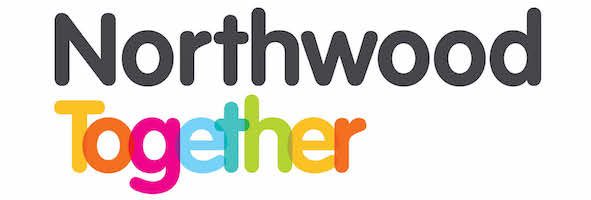 Northwood Together Partnership Board MeetingTuesday 9th November 2021 Action Notes1. 	Welcome & IntroductionsThe confidentiality agreement was signed by those present.2.	Confidentiality Agreement/Declarations of Interest/QuorateMeeting declared as quorate.Ally reminded all members of our confidentiality agreement.No one declared any declarations of interest.3. 	Note of Last Meeting & Matters ArisingThe notes of the last meeting were agreed. 4.	Financial UpdateJoan gave a detailed update on our current financial situation.5.	Funding ApplicationsNone.
6. 	Project UpdateLisa gave a brief project update.It was agreed to fund the support worker an additional day a week for six months.7. 	Management ArrangementsN/A8.	Governance IssuesAlly advised Board that Carly Colburn has stepped down as a board member.9. 	Delivery PlanThe delivery plan is almost complete and will be reviewed at the board meeting in December. The plan will then be submitted.10.	Plan Review	Lisa confirmed that the plan review had been submitted.11.	Any Other BusinessIt was agreed to auction off the Trent signed LFC shirt and the Joe Gomez shirt be used in the Christmas raffle.Christmas HampersThe hamper delivery date is 21 December 2021.Date of Next Meeting:  Tuesday 14th December 2021 at 10.00am at Northwood Community CentreAction TableBoard Members Present:Board Advisor’s Present:Apologies:                               Observers:Ally Middleton, Debi O’Shea, Joan Ford, Carol Birchall, Gail Ross, Sam Roberts, Sarah SmithLisa CoverAndrea Hawksey, Tim EdwardsAgenda ItemActionResponsibleGovernanceLisa to invite Andrea in for her inductionLisa